Internet Research on Real World IssuesWrite me a paper discussing to me how much money you are going to make and how you plan on budgeting your monthly income.  You will need to purchase an apartment, car, insurance for the car, groceries, cable, food, clothing, home phone or (cell Phone), day care if you have a child, two vehicles if you are married.  You must spend at least $300 a month on food for a single person.   $500 if married, and $700 a month married with child, $500 a month single with child.  You decide how much you are spending on cable, cell phone, apartment rent, car payment, and insurance.  You will need  to explain in your paper how much money you will spend on wants, like going to movies, going out to eat, partying, etc.  How much you are going to spend on grooming like, haircuts, nails done, etc.  You spend 250.00 a month on gas.  Two cars will be double that.  You will need to take pictures of the websites you went too and insert them into your paper to support your findings.  You will need to create a table and list how much money you actually bring home a month after taxes.  (Multiply your annual income by 75% and that is a good rule of thumb of bring home money.)  Everyone is paid bi-weekly (2 weeks) so you divide your annual income by 26.  (52 weeks in a year divided by 2 is 26)  Multiply your 2 week check by 2 and that will give you a monthly income for your budget.  Your car loan should have an interest rate of 4.5% and a 5 year loan. 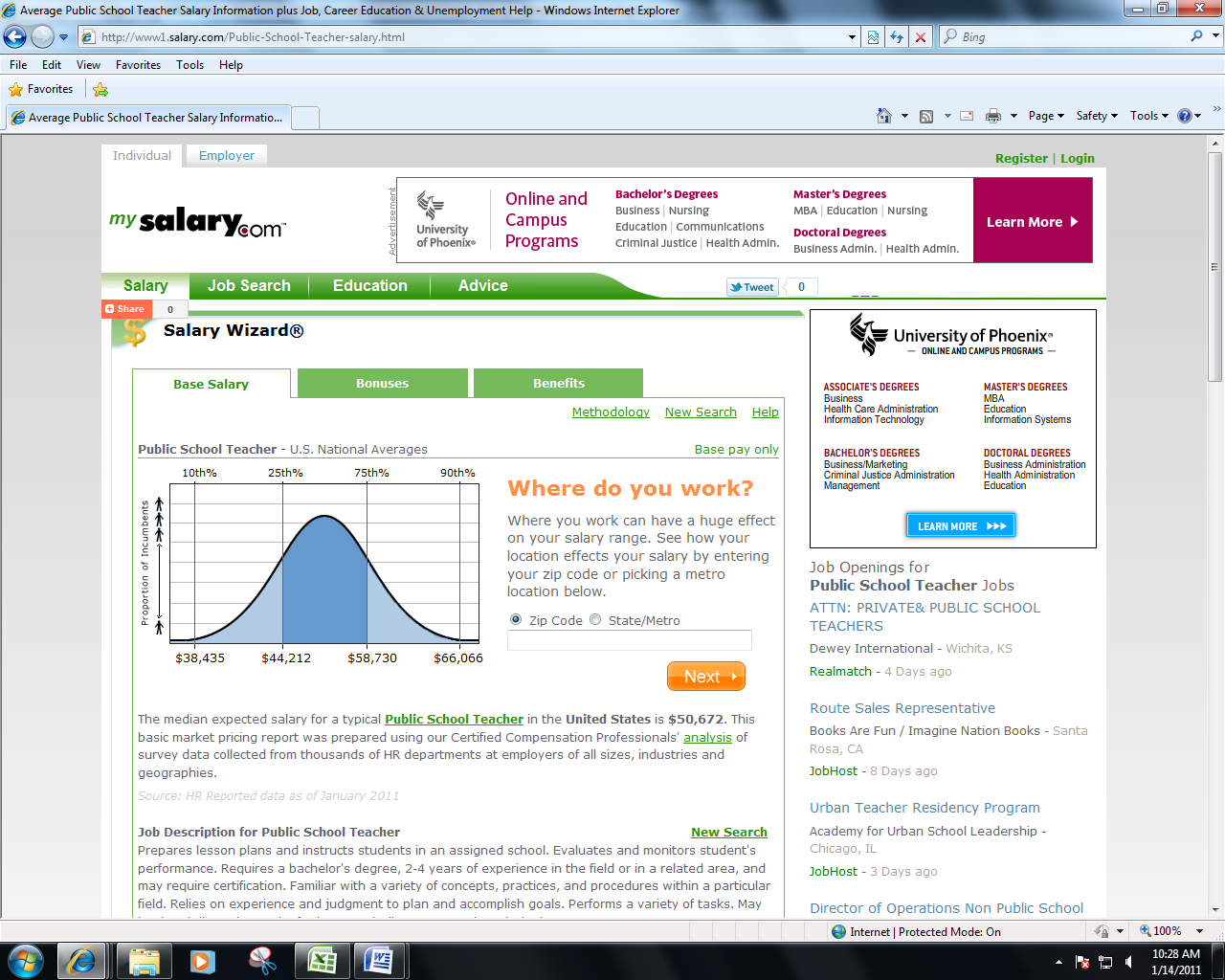 Salary wizardhttp://www.salary.com/salary/index.asp	Car loan Calculatorhttp://www.ferncreekautosales.net/Insurancehttp://www.thegeneral.com/Apartmenthttp://louisville.apartments.com/ExampleMonthly BudgetMonthly BudgetMonthly BudgetMonthly BudgetOccupationTeacherAnnual Income (Gross Income)$65,000StatusSingleAfter Taxes (Net Income)$48,750ChildrennoneEvery 2 Weeks$1,875(picture) Monthly Income(picture) Monthly Income$3,750(picture) Rent(picture) Rent$750(picture) Car Payment(picture) Car Payment$450(picture) Insurance Payment(picture) Insurance Payment$120(picture) Cable(picture) Cable$130FoodFood$300(picture) Daycare(picture) Daycare$0ClothingClothing$100GroomingGrooming$15EntertainmentEntertainment$300GasGas$250(picture) Phone (Cell)(picture) Phone (Cell)$69Total Spent$2,484Savings$1,266